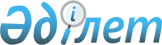 "2018-2020 жылдарға арналған аудандық бюджет туралы" Сырдария аудандық мәслихатының 2017 жылғы 22 желтоқсандағы №153 шешіміне өзгерістер енгізу туралы
					
			Мерзімі біткен
			
			
		
					Қызылорда облысы Сырдария аудандық мәслихатының 2018 жылғы 4 сәуірдегі № 186 шешімі. Қызылорда облысының Әділет департаментінде 2018 жылғы 13 сәуірде № 6253 болып тіркелді. Қолданылу мерзімінің аяқталуына байланысты тоқтатылды
      "Қазақстан Республикасының Бюджет кодексi" Қазақстан Республикасының 2008 жылғы 4 желтоқсандағы Кодексiне және "Қазақстан Республикасындағы жергiлiктi мемлекеттiк басқару және өзiн-өзi басқару туралы" Қазақстан Республикасының 2001 жылғы 23 қаңтардағы Заңының 6-бабының 1-тармағының 1)-тармақшасына сәйкес Сырдария аудандық мәслихаты ШЕШІМ ҚАБЫЛДАДЫ:
      1. "2018-2020 жылдарға арналған аудандық бюджет туралы" аудандық мәслихаттың 2017 жылғы 22 желтоқсандағы № 153 шешіміне (нормативтік құқықтық актілерді мемлекеттік Тіркеу тізілімінде 6120 нөмірімен тіркелген, 2018 жылғы 17 қаңтарда Қазақстан Республикасы нормативтік құқықтық актілерінің эталондық бақылау банкінде жарияланған) мынадай өзгерістер енгізілсін:
      1-тармақтың 1) тармақшасы жаңа редакцияда жазылсын:
      "1) кірістер – 7745344,2 мың теңге, оның ішінде:
      салықтық түсімдер бойынша – 4985532 мың теңге;
      салықтық емес түсімдер бойынша – 2982 мың теңге;
      негізгі капиталды сатудан түсетін түсімдер бойынша –18889 мың теңге;
      трансферттер түсімдері бойынша – 2737941,2 мың теңге ";
      1–тармақтың 2) тармақшасы жаңа редакцияда жазылсын:
      "2) шығындар – 7880801 мың теңге ";
      1–тармақтың 3) тармақшасы жаңа редакцияда жазылсын:
      "3) таза бюджеттік кредиттеу – 159397 мың теңге;
      бюджеттік кредиттер – 225804 мың теңге;
      бюджеттік кредиттерді өтеу – 66407 мың теңге ";
      1–тармақтың 5) тармақшасы жаңа редакцияда жазылсын:
      "5) бюджет тапшылығы – - 294853,8 мың теңге ";
      1–тармақтың 6) тармақшасы жаңа редакцияда жазылсын:
      "6) бюджет тапшылығын қаржыландыру – 294853,8 мың теңге;
      қарыздар түсімі – 225804 мың теңге;
      қарыздарды өтеу – 66472 мың теңге;
      бюджет қаражатының пайдаланылатын калдықтары – 135521,8 мың теңге ".
      Аталған шешімнің 1–қосымшасы осы шешімнің 1–қосымшасына сәйкес жаңа редакцияда жазылсын.
      Аталған шешімнің 5– қосымшасы осы шешімнің 2–қосымшасына сәйкес жаңа редакцияда жазылсын.
      2. Осы шешiм 2018 жылғы 1 қаңтардан бастап қолданысқа енгiзiледi және ресми жариялауға жатады. 2018 жылға арналған аудандық бюджет 2018 жылға ауылдық округі әкімдері аппараттарының бюджеттік бағдарламаларының тізбесі
					© 2012. Қазақстан Республикасы Әділет министрлігінің «Қазақстан Республикасының Заңнама және құқықтық ақпарат институты» ШЖҚ РМК
				
      Аудандық мәслихаттың кезектен
тыс 21 сессиясының төрағасы: 

О.Сейтмуратов

      Аудандық мәслихат хатшысы
міндетін атқарушы:

Б.Қадыров
Сырдария аудандық мәслихаттың 2018 жылғы 04 сәуірдегі №186 шешіміне 1қосымшаСырдария аудандық мәслихаттың 2017 жылғы 22 желтоқсандағы №153 шешіміне 1-қосымша 
Санаты 
Санаты 
Санаты 
Санаты 
Сомасы, мың теңге
Сыныбы 
Сыныбы 
Сыныбы 
Сомасы, мың теңге
Кіші сыныбы 
Кіші сыныбы 
Сомасы, мың теңге
Атауы
Сомасы, мың теңге
1. КІРІСТЕР 
7745344,2
1
Салықтық түсімдер
4985532
01
Табыс салығы
177652
2
Жеке табыс салығы
177652
03
Әлеуметтік салық
140665
1
Әлеуметтік салық
140665
04
Меншікке салынатын салықтар
4607332
1
Мүлікке салынатын салықтар
4572778
3
Жер салығы
14470
4
Көлік кұралдарына салынатын салық
19034
5
Біріңғай жер салығы
1050
05
Тауарларға, жұмыстарға және қызметтер көрсетуге салынатын iшкi салықтар
55231
2
Акциздер
2987
3
Табиғи және басқа да ресурстарды пайдаланғаны үшiн түсетiн түсiмдер
41013
4
Кәсiпкерлiк және кәсiби қызметтi жүргiзгенi үшiн алынатын алымдар
11129
5
Тіркелген салық
102
08
Заңдық мәнді іс-әрекеттерді жасағаны және (немесе) оған уәкілеттігі бар мемлекеттік органдар немесе лауазымды адамдар құжаттар бергені үшін алынатын міндетті төлемдер
4652
1
Мемлекеттік баж
4652
2
Салықтық емес түсімдер
2982
06
Басқа да салықтық емес түсімдер
2982
1
Басқа да салықтық емес түсімдер
2982
3
Негізгі капиталды сатудан түсетін түсімдер
18889
03
Жерді және материалдық емес активтерді сату
18889
1
Жерді сату
14302
2
Материалдық емес активтерді сату 
4587
4
Трансферттер түсімі
2737941,2
02
Мемлекеттiк басқарудың жоғары тұрған органдарынан түсетiн трансферттер
2737941,2
2
Облыстық бюджеттен түсетiн трансферттер
2737941,2
Функционалдық топ 
Функционалдық топ 
Функционалдық топ 
Функционалдық топ 
Бюджеттік бағдарламалардың әкiмшiсi
Бюджеттік бағдарламалардың әкiмшiсi
Бюджеттік бағдарламалардың әкiмшiсi
Бағдарлама
Бағдарлама
Атауы
2. ШЫҒЫНДАР
7880801
01
Жалпы сипаттағы мемлекеттiк қызметтер
433578,7
112
Аудан (облыстық маңызы бар қала) мәслихатының аппараты
36841,4
001
Аудан (облыстық маңызы бар қала) мәслихатының қызметін қамтамасыз ету жөніндегі қызметтер
36841,4
122
Аудан (облыстық маңызы бар қала) әкімінің аппараты
143358,8
001
Аудан (облыстық маңызы бар қала) әкімінің қызметін қамтамасыз ету жөніндегі қызметтер
135468,8
003
Мемлекеттік органның күрделі шығыстары
7890
123
Қаладағы аудан, аудандық маңызы бар қала, кент, ауыл, ауылдық округ әкімінің аппараты
112159,2
001
Қаладағы аудан, аудандық маңызы бар қаланың, кент, ауыл, ауылдық округ әкімінің қызметін қамтамасыз ету жөніндегі қызметтер
112159,2
452
Ауданның (облыстық маңызы бар қаланың) қаржы бөлімі
30457,1
001
Ауданның (облыстық маңызы бар қаланың) бюджетін орындау және коммуналдық меншігін басқару саласындағы мемлекеттік саясатты іске асыру жөніндегі қызметтер
21278,1
003
Салық салу мақсатында мүлікті бағалауды жүргізу
1000
010
Жекешелендіру, коммуналдық меншікті басқару, жекешелендіруден кейінгі қызмет және осыған байланысты дауларды реттеу 
1000
113
Жергілікті бюджеттерден берілетін ағымдағы нысаналы трансферттер
7179
805
Ауданның (облыстық маңызы бар қаланың) мемлекеттік сатып алу бөлімі
14619
001
Жергілікті деңгейде мемлекеттік сатып алу саласындағы мемлекеттік саясатты іске асыру жөніндегі қызметтер
13669
003
Мемлекеттік органның күрделі шығыстары
950
453
Ауданның (облыстық маңызы бар қаланың) экономика және бюджеттік жоспарлау бөлімі
22709,8
001
Экономикалық саясатты, мемлекеттік жоспарлау жүйесін қалыптастыру және дамыту саласындағы мемлекеттік саясатты іске асыру жөніндегі қызметтер
22709,8
458
Ауданның (облыстық маңызы бар қаланың) тұрғын үй-коммуналдық шаруашылығы, жолаушылар көлігі және автомобиль жолдары бөлімі
21263,6
001
Жергілікті деңгейде тұрғын үй-коммуналдық шаруашылығы, жолаушылар көлігі және автомобиль жолдары саласындағы мемлекеттік саясатты іске асыру жөніндегі қызметтер
19643,6
113
Жергілікті бюджеттерден берілетін ағымдағы нысаналы трансферттер
1620
493
Ауданның (облыстық маңызы бар қаланың) кәсіпкерлік, өнеркәсіп және туризм бөлімі
11728,8
001
Жергілікті деңгейде кәсіпкерлікті, өнеркәсіпті және туризмді дамыту саласындағы мемлекеттік саясатты іске асыру жөніндегі қызметтер
11728,8
801
Ауданның (облыстық маңызы бар қаланың) жұмыспен қамту, әлеуметтік бағдарламалар және азаматтық хал актілерін тіркеу бөлімі
40441
001
Жергілікті деңгейде жұмыспен қамту, әлеуметтік бағдарламалар және азаматтық хал актілерін тіркеу саласындағы мемлекеттік саясатты іске асыру жөніндегі қызметтер
40221
032
Ведомстволық бағыныстағы мемлекеттік мекемелер мен ұйымдардың күрделі шығыстары
220
02
Қорғаныс
9322,7
122
Аудан (облыстық маңызы бар қала) әкімінің аппараты
8459,7
005
Жалпыға бірдей әскери міндетті атқару шеңберіндегі іс-шаралар
8459,7
122
Аудан (облыстық маңызы бар қала) әкімінің аппараты
863
006
Аудан (облыстық маңызы бар қала) ауқымындағы төтенше жағдайлардың алдын алу және оларды жою
863
03
Қоғамдық тәртіп, қауіпсіздік, құқықтық, сот, қылмыстық-атқару қызметі
3640
458
Ауданның (облыстық маңызы бар қаланың) тұрғын үй-коммуналдық шаруашылығы, жолаушылар көлігі және автомобиль жолдары бөлімі
3640
021
Елдi мекендерде жол қозғалысы қауiпсiздiгін қамтамасыз ету
3640
04
Бiлiм беру
3996259,6
123
Қаладағы аудан, аудандық маңызы бар қала, кент, ауыл, ауылдық округ әкімінің аппараты
111840,0
004
Мектепке дейінгі тәрбие мен оқыту ұйымдарының қызметін қамтамасыз ету
100205,0
041
Мектепке дейінгі білім беру ұйымдарында мемлекеттік білім беру тапсырысын іске асыруға
11635
464
Ауданның (облыстық маңызы бар қаланың) білім бөлімі
120561
040
Мектепке дейінгі білім беру ұйымдарында мемлекеттік білім беру тапсырысын іске асыруға
120561
123
Қаладағы аудан, аудандық маңызы бар қала, кент, ауыл, ауылдық округ әкімінің аппараты
944
005
Ауылдық жерлерде балаларды мектепке дейін тегін алып баруды және кері алып келуді ұйымдастыру
944
464
Ауданның (облыстық маңызы бар қаланың) білім бөлімі
3329844
003
Жалпы білім беру
3144867
006
Балаларға қосымша білім беру
184977
465
Ауданның (облыстық маңызы бар қаланың) дене шынықтыру және спорт бөлімі
109007
017
Балалар мен жасөспірімдерге спорт бойынша қосымша білім беру
109007
464
Ауданның (облыстық маңызы бар қаланың) білім бөлімі
324064,6
001
Жергілікті деңгейде білім беру саласындағы мемлекеттік саясатты іске асыру жөніндегі қызметтер
30842,6
004
Ауданның (облыстық маңызы бар қаланың) мемлекеттік білім беру мекемелерінде білім беру жүйесін ақпараттандыру
61257
005
Ауданның (облыстық маңызы бар қаланың) мемлекеттік білім беру мекемелер үшін оқулықтар мен оқу-әдiстемелiк кешендерді сатып алу және жеткізу
103546
007
Аудандық (қалалық) ауқымдағы мектеп олимпиадаларын және мектептен тыс іс-шараларды өткiзу
2337
012
Мемлекеттік органның күрделі шығыстары
65
015
Жетім баланы (жетім балаларды) және ата-аналарының қамқорынсыз қалған баланы (балаларды) күтіп-ұстауға қамқоршыларға (қорғаншыларға) ай сайынғы ақшалай қаражат төлемі
11470
029
Балалар мен жасөспірімдердің психикалық денсаулығын зерттеу және халыққа психологиялық-медициналық-педагогикалық консультациялық көмек көрсету
10510
067
Ведомстволық бағыныстағы мемлекеттік мекемелер мен ұйымдардың күрделі шығыстары
103168
068
Халықтың компьютерлік сауаттылығын арттыруды қамтамасыз ету
868
06
Әлеуметтiк көмек және әлеуметтiк қамсыздандыру
383987,3
464
Ауданның (облыстық маңызы бар қаланың) білім бөлімі
9703
030
Патронат тәрбиешілерге берілген баланы (балаларды) асырап бағу
9703
801
Ауданның (облыстық маңызы бар қаланың) жұмыспен қамту, әлеуметтік бағдарламалар және азаматтық хал актілерін тіркеу бөлімі
93716
010
Мемлекеттік атаулы әлеуметтік қөмек
93716
123
Қаладағы аудан, аудандық маңызы бар қала, кент, ауыл, ауылдық округ әкімінің аппараты
9702
003
Мұқтаж азаматтарға үйінде әлеуметтік көмек көрсету
9702
801
Ауданның (облыстық маңызы бар қаланың) жұмыспен қамту, әлеуметтік бағдарламалар және азаматтық хал актілерін тіркеу бөлімі
244559,3
004
Жұмыспен қамту бағдарламасы
96039
006
Ауылдық жерлерде тұратын денсаулық сақтау, білім беру, әлеуметтік қамтамасыз ету, мәдениет, спорт және ветеринар мамандарына отын сатып алуға Қазақстан Республикасының заңнамасына сәйкес әлеуметтік көмек көрсету
22527
007
Тұрғын үйге көмек көрсету
8586
008
1999 жылдың 26 шілдесінде "Отан", "Даңқ" ордендерімен марапатталған, "Халық Қаһарманы" атағын және республиканың құрметті атақтарын алған азаматтарды әлеуметтік қолдау
388
009
Үйден тәрбиеленіп оқытылатын мүгедек балаларды материалдық қамтамасыз ету
2754
011
Жергілікті өкілетті органдардың шешімі бойынша мұқтаж азаматтардың жекелеген топтарына әлеуметтік көмек
45002
014
Мұқтаж азаматтарға үйде әлеуметтiк көмек көрсету
4852
017
Оңалтудың жеке бағдарламасына сәйкес мұқтаж мүгедектердi мiндеттi гигиеналық құралдармен қамтамасыз ету, қозғалуға қиындығы бар бірінші топтағы мүгедектерге жеке көмекшінің және есту бойынша мүгедектерге қолмен көрсететiн тіл маманының қызметтерін ұсыну
35509,3
023
Жұмыспен қамту орталықтарының қызметін қамтамасыз ету
28902
458
Ауданның (облыстық маңызы бар қаланың) тұрғын үй-коммуналдық шаруашылығы, жолаушылар көлігі және автомобиль жолдары бөлімі
759
050
Қазақстан Республикасында мүгедектердің құқықтарын қамтамасыз ету және өмір сүру сапасын жақсарту жөніндегі 2012 - 2018 жылдарға арналған іс-шаралар жоспарын іске асыру
759
801
Ауданның (облыстық маңызы бар қаланың) жұмыспен қамту, әлеуметтік бағдарламалар және азаматтық хал актілерін тіркеу бөлімі
25548
018
Жәрдемақыларды және басқа да әлеуметтік төлемдерді есептеу, төлеу мен жеткізу бойынша қызметтерге ақы төлеу
880
050
Қазақстан Республикасында мүгедектердің құқықтарын қамтамасыз ету және өмір сүру сапасын жақсарту жөніндегі 2012 - 2018 жылдарға арналған іс-шаралар жоспарын іске асыру
24668
07
Тұрғын үй - коммуналдық шаруашылық
711195,5
458
Ауданның (облыстық маңызы бар қаланың) тұрғын үй-коммуналдық шаруашылығы, жолаушылар көлігі және автомобиль жолдары бөлімі
471
031
Кондоминиум объектісіне техникалық паспорттар дайындау
150
049
Көп пәтерлі тұрғын үйлерде энергетикалық аудит жүргізу
321
472
Ауданның (облыстық маңызы бар қаланың) құрылыс, сәулет және қала құрылысы бөлімі
700153,2
003
Коммуналдық тұрғын үй қорының тұрғын үйін жобалау және (немесе) салу, реконструкциялау
326117
004
Инженерлік-коммуникациялық инфрақұрылымды жобалау, дамыту және (немесе) жайластыру
203194,2
006
Сумен жабдықтау және су бұру жүйесін дамыту
170842
123
Қаладағы аудан, аудандық маңызы бар қала, кент, ауыл, ауылдық округ әкімінің аппараты
10571,3
008
Елді мекендердегі көшелерді жарықтандыру
10571,3
08
Мәдениет, спорт, туризм және ақпараттық кеңістiк
437099,7
123
Қаладағы аудан, аудандық маңызы бар қала, кент, ауыл, ауылдық округ әкімінің аппараты
75476
006
Жергілікті деңгейде мәдени-демалыс жұмыстарын қолдау
75476
455
Ауданның (облыстық маңызы бар қаланың) мәдениет және тілдерді дамыту бөлімі
104305
003
Мәдени-демалыс жұмысын қолдау
80173
009
Тарихи-мәдени мұра ескерткіштерін сақтауды және оларға қол жетімділікті қамтамасыз ету
24132
465
Ауданның (облыстық маңызы бар қаланың) дене шынықтыру және спорт бөлімі
98869,3
001
Жергілікті деңгейде дене шынықтыру және спорт саласындағы мемлекеттік саясатты іске асыру жөніндегі қызметтер
29793,3
005
Ұлттық және бұқаралық спорт түрлерін дамыту
11185
006
Аудандық (облыстық маңызы бар қалалық) деңгейде спорттық жарыстар өткiзу
11743
007
Әртүрлi спорт түрлерi бойынша аудан (облыстық маңызы бар қала) құрама командаларының мүшелерiн дайындау және олардың облыстық спорт жарыстарына қатысуы
46148
455
Ауданның (облыстық маңызы бар қаланың) мәдениет және тілдерді дамыту бөлімі
69716,5
006
Аудандық (қалалық) кiтапханалардың жұмыс iстеуi
69216,5
007
Мемлекеттік тілді және Қазақстан халықының басқа да тілдерін дамыту
500
456
Ауданның (облыстық маңызы бар қаланың) ішкі саясат бөлімі
7891
002
Мемлекеттік ақпараттық саясат жүргізу жөніндегі қызметтер
7891
455
Ауданның (облыстық маңызы бар қаланың) мәдениет және тілдерді дамыту бөлімі
14330,9
001
Жергілікті деңгейде тілдерді және мәдениетті дамыту саласындағы мемлекеттік саясатты іске асыру жөніндегі қызметтер
14330,9
456
Ауданның (облыстық маңызы бар қаланың) ішкі саясат бөлімі
66511
001
Жергілікті деңгейде ақпарат, мемлекеттілікті нығайту және азаматтардың әлеуметтік сенімділігін қалыптастыру саласында мемлекеттік саясатты іске асыру жөніндегі қызметтер
43274
003
Жастар саясаты саласында іс-шараларды іске асыру
11351
006
Мемлекеттік органның күрделі шығыстары
11886
10
Ауыл, су, орман, балық шаруашылығы, ерекше қорғалатын табиғи аумақтар, қоршаған ортаны және жануарлар дүниесін қорғау, жер қатынастары
264265,0
462
Ауданның (облыстық маңызы бар қаланың) ауыл шаруашылығы бөлімі
96074,1
001
Жергілікті деңгейде ауыл шаруашылығы саласындағы мемлекеттік саясатты іске асыру жөніндегі қызметтер
96039,1
006
Мемлекеттік органның күрделі шығыстары
35
473
Ауданның (облыстық маңызы бар қаланың) ветеринария бөлімі
109443,7
001
Жергілікті деңгейде ветеринария саласындағы мемлекеттік саясатты іске асыру жөніндегі қызметтер
22661,7
005
Мал көмінділерінің (биотермиялық шұңқырлардың) жұмыс істеуін қамтамасыз ету
2000
006
Ауру жануарларды санитарлық союды ұйымдастыру
397
007
Қаңғыбас иттер мен мысықтарды аулауды және жоюды ұйымдастыру
2000
008
Алып қойылатын және жойылатын ауру жануарлардың, жануарлардан алынатын өнімдер мен шикізаттың құнын иелеріне өтеу
900
009
Жануарлардың энзоотиялық аурулары бойынша ветеринариялық іс-шараларды жүргізу
6307
010
Ауыл шаруашылығы жануарларын сәйкестендіру жөніндегі іс-шараларды өткізу
2500
011
Эпизоотияға қарсы іс - шаралар жүргізу
72678
463
Ауданның (облыстық маңызы бар қаланың) жер қатынастары бөлімі
19850,5
001
Аудан (облыстық маңызы бар қала) аумағында жер қатынастарын реттеу саласындағы мемлекеттік саясатты іске асыру жөніндегі қызметтер
19850,5
462
Ауданның (облыстық маңызы бар қаланың) ауыл шаруашылығы бөлімі
38896,7
099
Мамандарға әлеуметтік қолдау көрсету жөніндегі шараларды іске асыру
38896,7
11
Өнеркәсіп, сәулет, қала құрылысы және құрылыс қызметі
23243
472
Ауданның (облыстық маңызы бар қаланың) құрылыс, сәулет және қала құрылысы бөлімі
23243
001
Жергілікті деңгейде құрылыс, сәулет және қала құрылысы саласындағы мемлекеттік саясатты іске асыру жөніндегі қызметтер
21115
013
Аудан аумағында қала құрылысын дамытудың кешенді схемаларын, аудандық (облыстық) маңызы бар қалалардың, кенттердің және өзге де ауылдық елді мекендердің бас жоспарларын әзірлеу
2028
015
Мемлекеттік органның күрделі шығыстары
100
12
Көлiк және коммуникация
278832
458
Ауданның (облыстық маңызы бар қаланың) тұрғын үй-коммуналдық шаруашылығы, жолаушылар көлігі және автомобиль жолдары бөлімі
278832
022
Көлік инфрақұрылымын дамыту
193490
023
Автомобиль жолдарының жұмыс істеуін қамтамасыз ету
11269
045
Аудандық маңызы бар автомобиль жолдарын және елді-мекендердің көшелерін күрделі және орташа жөндеу
69673
024
Кентiшiлiк (қалаiшiлiк), қала маңындағы ауданiшiлiк қоғамдық жолаушылар тасымалдарын ұйымдастыру
4400
13
Басқалар
68447
493
Ауданның (облыстық маңызы бар қаланың) кәсіпкерлік, өнеркәсіп және туризм бөлімі
830
006
Кәсіпкерлік қызметті қолдау
830
452
Ауданның (облыстық маңызы бар қаланың) қаржы бөлімі
67617
012
Ауданның (облыстық маңызы бар қаланың) жергілікті атқарушы органының резерві
67617
14
Борышқа қызмет көрсету
81
452
Ауданның (облыстық маңызы бар қаланың) қаржы бөлімі
81
013
Жергілікті атқарушы органдардың облыстық бюджеттен қарыздар бойынша сыйақылар мен өзге де төлемдерді төлеу бойынша борышына қызмет көрсету
81
15
Трансферттер
1270849,5
452
Ауданның (облыстық маңызы бар қаланың) қаржы бөлімі
1270849,5
006
Нысаналы пайдаланылмаған (толық пайдаланылмаған) трансферттерді қайтару
22324,2
024
Заңнаманы өзгертуге байланысты жоғары тұрған бюджеттің шығындарын өтеуге төменгі тұрған бюджеттен ағымдағы нысаналы трансферттер
231707
038
Субвенциялар
1010245
051
Жергілікті өзін-өзі басқару органдарына берілетін трансферттер
6573
054
Қазақстан Республикасының Ұлттық қорынан берілетін нысаналы трансферт есебінен республикалық бюджеттен бөлінген пайдаланылмаған (түгел пайдаланылмаған) нысаналы трансферттердің сомасын қайтару
0,3
3. Таза бюджеттік кредиттеу
159397
Бюджеттік кредиттер
225804
10
Ауыл, су, орман, балық шаруашылығы, ерекше қорғалатын табиғи аумақтар, қоршаған ортаны және жануарлар дүниесін қорғау, жер қатынастары
225804
462
Ауданның (облыстық маңызы бар қаланың) ауыл шаруашылығы бөлімі
225804
008
Мамандарды әлеуметтік қолдау шараларын іске асыруға берілетін бюджеттік кредиттер
225804
5
Бюджеттік кредиттерді өтеу
66407
01
Бюджеттік кредиттерді өтеу
66407
1
Мемлекеттік бюджеттен берілген бюджеттік кредиттерді өтеу
66407
4. Қаржы активтерімен операциялар бойынша сальдо
0
Қаржы активтерін сатып алу
0
Мемлекеттің қаржы активтерін сатудан түсетін түсімдер
0
5. Бюджет тапшылығы (профициті)
-294853,8
6. Бюджет тапшылығын қаржыландыру (профицитін пайдалану)
294853,8
7
Қарыздар түсімі
225804
01
Мемлекеттік ішкі қарыздар
225804
2
Қарыздар алу келісім - шарттары
225804
16
Қарыздарды өтеу
66472
452
Ауданның (облыстық маңызы бар қаланың) қаржы бөлімі
66472
008
Жергілікті атқарушы органның жоғары тұрған бюджет алдындағы борышын өтеу
66407
021
Жергілікті бюджеттен бөлінген пайдаланылмаған бюджеттік кредиттерді қайтару
65
8
Бюджет қаражатының пайдаланылатын қалдықтары
135521,8
01
Бюджет қаражаты қалдықтары
135521,8
1
Бюджет қаражатының бос қалдықтары
135521,8Сырдария аудандық мәслихаттың 2018 жылғы 04 сәуірдегі №186 шешіміне 2қосымшаСырдария аудандық мәслихаттың 2017 жылғы 22 желтоқсандағы №153 шешіміне 5-қосымша 
Қаладағы аудан, аудандық маңызы бар қаланың, кент, ауыл, ауылдық округ әкімінің қызметін қамтамасыз ету жөніндегі қызметтер 001
Мектепке дейінгі тәрбие мен оқыту ұйымдарының қызметін қамтамасыз ету 004
Мектепке дейінгі білім беру ұйымдарында мемлекеттік білім беру тапсырысын іске асыруға 041
Ауылдық жерлерде балаларды мектепке дейін тегін алып баруды және кері алып келуді ұйымдастыру 005
Мұқтаж азаматтарға үйінде әлеуметтік көмек көрсету 003
Елді мекендердегі көшелерді

жарықтандыру 008
Жергілікті деңгейде мәдени-демалыс жұмыстарын қолдау 006
БАРЛЫҒЫ
"Сейфуллин ауылдық округі әкімінің аппараты" коммуналдық мемлекеттік мекемесі
19697,7
23677
11635
2329
1602
12234
71174,7
"Іңкәрдария ауылдық округі әкімінің аппараты" коммуналдық мемлекеттік мекемесі
16246
944
755
1940
13234
33119
"А.Тоқмағанбетов ауылдық округі әкімінің аппараты" коммуналдық мемлекеттік мекемесі
21456,4
32517
2790
1653,3
11562
69978,7
"Қалжан ахун ауылдық округі әкімінің аппараты" коммуналдық мемлекеттік мекемесі
16999,9
27685
1396
2826
12493
61399,9
"Айдарлы ауылдық округі әкімінің аппараты" коммуналдық мемлекеттік мекемесі
20805,2
16326
1643
1218
15768
55760,2
"Жетікөл ауылдық округі әкімінің аппараты" коммуналдық мемлекеттік мекемесі
16954
789
1332
10185
29260
ЖИЫНЫ 
112159,2
100205
11635
944
9702
10571,3
75476
320692,5